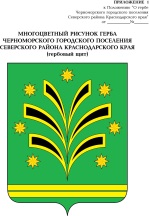 СОВЕТ ЧЕРНОМОРСКОГО ГОРОДСКОГО ПОСЕЛЕНИЯСЕВЕРСКОГО РАЙОНАРЕШЕНИЕот  16.02.2017                                                                                                    №-216	пгт. ЧерноморскийОб определении границ, прилегающих к некоторым организациям и объектам территорий, на которых не допускается розничная продажа алкогольной продукции на территории Черноморского городского поселения Северского районаВо исполнение Федерального закона от 22 ноября 1995 года 171-ФЗ «О государственном регулировании производства и оборота этилового спирта, алкогольной и спиртосодержащей продукции и об ограничении потребления (распития) алкогольной продукции», постановления Правительства Российской Федерации от 27 декабря 2012 года №1425 «Об определении органами государственной власти субъектов Российской Федерации мест массового скопления граждан и мест нахождения источников повышенной опасности, в которых не допускается розничная продажа алкогольной продукции, а также определения органами местного самоуправления границ прилегающих к некоторым организациям и объектам территорий, на которых не допускается розничная продажа алкогольной продукции», в соответствии с пунктом 12 статьи 8 Устава Черноморского городского поселения Северского района, Совет Черноморского городского поселения Северского района  решил:Утвердить способ расчета расстояния от детских, образовательных, медицинских организаций, объектов спорта, оптовых и розничных рынков, вокзалов, аэропортов, мест массового скопления граждан, мест нахождения источников повышенной опасности, объектов военного назначения (далее -организации/объекты) - до границ прилегающих территорий, на которых не допускается розничная продажа алкогольной продукции, по пешеходной зоне.Прилегающую территорию определить от входа для посетителей в здание (строение, сооружение), в котором расположены организации (объекты), до входа для посетителей в объекты торговли и общественного питания.3.	При наличии обособленной территории (территории, границы которой обозначены ограждением (объектами искусственного происхождения), прилегающей к зданию (строению, сооружению), в котором расположены организации (объекты) - от входа для посетителей на обособленную территорию до входа для посетителей в объекты торговли и общественного питания.4.	Определить границы прилегающих территорий, на которых не
допускается розничная продажа алкогольной продукции к объектам торговли и
общественного питания:от детских организаций  - 100 м;от образовательных организаций – 100 м;от медицинских организаций – 90 м;от объектов спорта – 100 м;5.	Утвердить схемы границ прилегающих территорий, на которых не
допускается розничная продажа алкогольной продукции, для каждой
организации (объектов) согласно приложениям: 1-13.6. Решение Совета Черноморского городского поселения Северского района  от 19.12.2013 года №373 «Об определении границ прилегающих, к некоторым организациям и объектам территорий, на которых не допускается розничная продажа алкогольной продукции на территории Черноморского городского поселения Северского района», признать утратившим силу.7.	Решение вступает в силу со дня его официального опубликования ираспространяется на правоотношения, возникшие с 1 апреля 2017 года.Глава Черноморского городского поселения Северского района								 С.А. ТаровикПредседатель СоветаЧерноморского городского поселенияСеверского района								 А.В. Лисачев